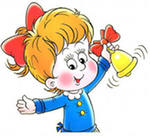   План проведения                          недели начальной                       школы            (16.02-21.02.15)   Объявление!!!В рамках проведения «Недели начальных классов»  среди учащихся начальных классов: Проводятся конкурсы:Конкурс рисунков « Я люблю сказки».Конкурс поделок « Наши руки не знают скуки».Защита проекта « Математика в нашей жизни!».Активные участники конкурсов награждаются дипломами.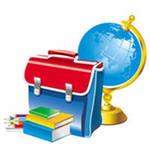 №Содержание мероприятия( маршруты)Дата Ответственные1« Литературный»1.Урок литературного чтения в 4 «А» классе. Тема дружбы и верности в рассказе А. Куприна «Барбос и  Жулька»2.Внеклассное мероприятие «В гостях у сказки» (для учащихся 3 классов)3. Урок ИЗО во 2 «Б» классе. Образ сказочного героя. Художественное изображение в объеме.16.02.20151 смена2 смена2 сменаЭдельбаева Л.А.Шлыкова В.А.Низамидинова Н.З.2«Знатоки русского языка»1. На переменах тест « Как получить 5»(3-4класс)2.На переменах  игра « Быстрый наборщик»3. Мероприятие в 4 «Б» классе    « Поспешай, не зевай!»17.02.20151 сменаДинмуханбетова З.З.3« Математический»1.На переменах  Защита проекта ««Математика в нашей жизни»2.Смотр знаний во 2 «А» классе18.02.20152 смена Юречко А.В.4«Знатоки природы»1. Урок ООМ в 1 «А» классе. « Где живут белые медведи?»2. Мероприятие « Мир природы» (для учащихся 3 классов)3.  Урок ООМ во 2 «В» классе. «Наша дружная семья»4. Урок ООМ в 4 «В» классе.«Мастера печатных дел»19.02.20151 смена 2 смена2 смена1 сменаОсманова Р.К.Сунетова В.В.Науманова Э.Б.Гончарова Л.М.5« Музыкальный»1. Праздник в 3 «А» классе «Милые наши женщины»2. Логопедический КВН (между командами 2-х классов)20.02.20152 смена2 сменаШаламыгина С.И.Калашникова Д.А.6.Подведение итогов недели. Линейка. Вручение грамот и дипломов.21.02.2015